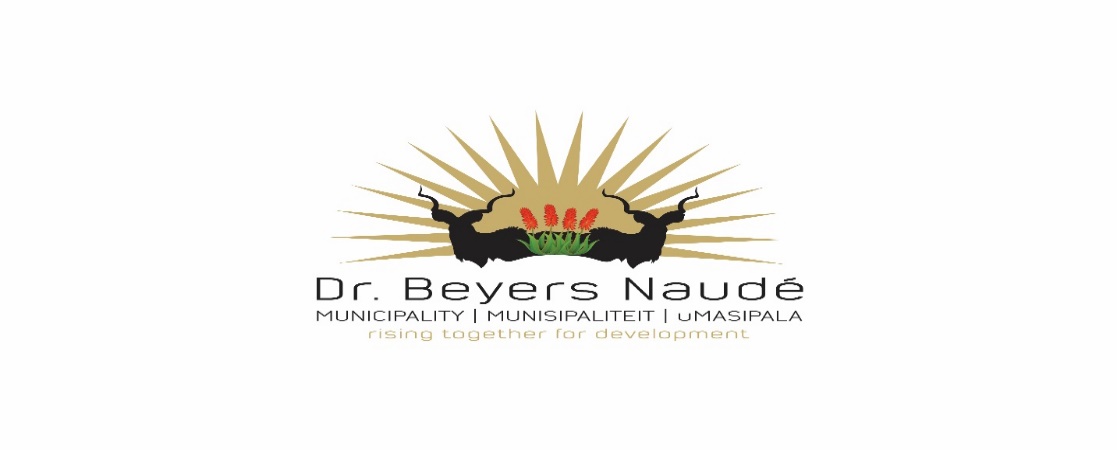 	INVITATION TO QUOTE BEY SCM 326PROVISION OF ACCREDITED SKILLS DEVELOPMENT PROVIDER (SDP) FOR AN ADULT EDUCATION TRAINING (AET) PROGRAMME FOR 30 DR BEYERS NAUDE LOCAL MUNICIPAL EMPLOYEES.Terms of Reference:The Dr. Beyers Naudé local Municipality intends to appoint an accredited skills development provider to provide Adult Education Training for 30 Municipal employees. Training to be provided at our municipal facilities Graaff-Reinet (Dr Beyer Naudé Local Municipality)Municipality will supply venue only. (The service provider must provide all other necessary material)Service providers must be registered as an accredited skills development provider with the Services Sector Education & Training Authority (Services SETA). Accreditation numbers must be provided.One year programme for both Level 3 and 4 AET.Quote must include facilitation for 30 learners. Cost of learning resources for learners, Pre-assessment per learner, Final assessments (Examinations), Centre registration fees (for mid-year and end of year examinations) Certification and Re-issuing of certificates.All disbursements (Travel and Accommodation) to be including in final quoted amount.Facilitator must be able to conduct the training in at least two other languages, preferably Afrikaans and XhosaQuotes must be placed in the municipal tender box, Robert Sobukwe Building, in sealed envelopes clearly marked "BEY SCM 326", not later than 12h00 Thursday on the 11th of August 2022 and will be opened in public immediately thereafter.Note:Faxed, e-mailed or late quotations will not be accepted.The tender will be evaluated on 80/20 system.All suppliers must be registered on the Central Supplier Database (CSD)Proof of registration with the Services SETA must be provided.SARS verification pins  to be submitted if possible.A current certified Municipal (rates& services) clearance certificate to be submitted.Attached declaration of interest to be completed.A current certified BBBEE certificate or Sworn Affidavit must be submitted in order to claim preference points. Council is not bound to accept the lowest or any quotation and reserves the right to accept any tender or part thereof.For further details contact the Manager: HR, Ms. Dawn Klassen 049 807 5700/5722.DR. E.M. RANKWANAMUNICIPAL MANAGERDECLARATION OF INTEREST1.	No bid will be accepted from persons in the service of the state¹.Any person, having a kinship with persons in the service of the state, including a blood relationship, may make an offer or offers in terms of this invitation to bid.  In view of possible allegations of favouritism, should the resulting bid, or part thereof, be awarded to persons connected with or related to persons in service of the state, it is required that the bidder or their authorised representative declare their position in relation to the evaluating/adjudicating authority. 3	In order to give effect to the above, the following questionnaire must be completed and submitted with the bid.3.1  Full Name of bidder or his or her representative:……………………………………………..3.2  Identity Number: …………………………………………………………………………………. 	3.3  Position occupied in the Company (director, trustee, hareholder²):………………………..3.4  Company Registration Number: ………………………………………………………………. 3.5Tax Reference Number:………………………………………………………………………… 3.6VAT Registration Number:   …………………………………………………………………… 3.7  The names of all directors / trustees / shareholders members, their individual identity numbers and state employee numbers must be indicated in paragraph 4 below.3.8Are you presently in the service of the state? YES / NO3.8.1If yes, furnish particulars. ….…………………………………………………………………………………………………………………………………………………………..¹MSCM Regulations: “in the service of the state” means to be –a member of –any municipal council;any provincial legislature; orthe national Assembly or the national Council of provinces;a member of the board of directors of any municipal entity;an official of any municipality or municipal entity;an employee of any national or provincial department, national or provincial public entity or constitutional institution within the meaning of the Public Finance Management Act, 1999 (Act No.1 of 1999);a member of the accounting authority of any national or provincial public entity; oran employee of Parliament or a provincial legislature.² Shareholder” means a person who owns shares in the company and is actively involved in the management of the company or business and exercises control over the company.3.9Have you been in the service of the state for the past twelve months? ………YES / NO	3.9.1If yes, furnish particulars.………………………...…………………………………….. 	……………………………………………………………………………………………. 3.10Do you have any relationship (family, friend, other) with persons 	in the service of the state and who may be involved with 	the evaluation and or adjudication of this bid?…………………………………  YES / NO			3.10.1If yes, furnish particulars.	………………………………………………………………………………		………………………………………………………………………………3.11Are you, aware of any relationship (family, friend, other) between 	any other bidder and any persons in the service of the state who 	may be involved with the evaluation and or adjudication of this bid? YES / NO	3.11.1If yes, furnish particulars………………………………………………………………………………………………………………….……............................................................ 3.12Are any of the company’s directors, trustees, managers,principle shareholders or stakeholders in service of the state?   YES / NO		3.12.1  If yes, furnish particulars.		……………………………………………………………………………….		……………………………………………………………………………….3.13 Are any spouse, child or parent of the company’s directors	trustees, managers, principle shareholders or stakeholders in service of the state? YES / NO		3.13.1If yes, furnish particulars.……………………………………………………………………………….……………………………………………………………………………….3.14 Do you or any of the directors, trustees, managers, principle shareholders, or stakeholders of this companyhave any interest in any other related companies or business whether or not they are bidding for this contract. YES / NO3.14.1 If yes, furnish particulars:……………………………………………………………………………..……………………………………………………………………………..4.	Full details of directors / trustees / members / shareholders.	…………………………………..	……………………………………..	Signature                                                    Date	………………………………….	   ………………………………………	Capacity                                                        Name of BidderSBD 8DECLARATION OF BIDDER’S PAST SUPPLY CHAIN MANAGEMENT PRACTICESThis Standard Bidding Document must form part of all bids invited.  It serves as a declaration to be used by institutions in ensuring that when goods and services are being procured, all reasonable steps are taken to combat the abuse of the supply chain management system. The bid of any bidder may be disregarded if that bidder, or any of its directors have-abused the institution’s supply chain management system;committed fraud or any other improper conduct in relation to such system; orfailed to perform on any previous contract.In order to give effect to the above, the following questionnaire must be completed and submitted with the bid.CERTIFICATIONI, THE UNDERSIGNED (FULL NAME)…………………………………………………	CERTIFY THAT THE INFORMATION FURNISHED ON THIS DECLARATION FORM IS TRUE AND CORRECT.	I ACCEPT THAT, IN ADDITION TO CANCELLATION OF A CONTRACT, ACTION MAY BE TAKEN AGAINST ME SHOULD THIS DECLARATION PROVE TO BE FALSE.	………………………………………...			…………………………..	Signature 							Date	……………………………………….			…………………………..	Position							Name of BidderSBD 9CERTIFICATE OF INDEPENDENT BID DETERMINATION1	This Standard Bidding Document (SBD) must form part of all bids¹ invited.2	Section 4 (1) (b) (iii) of the Competition Act No. 89 of 1998, as amended, prohibits an agreement between, or concerted practice by, firms, or a decision by an association of firms, if it is between parties in a horizontal relationship and if it involves collusive bidding (or bid rigging).² Collusive bidding is a pe se prohibition meaning that it cannot be justified under any grounds.3	Treasury Regulation 16A9 prescribes that accounting officers and accounting authorities must take all reasonable steps to prevent abuse of the supply chain management system and authorizes accounting officers and accounting authorities to:a.	disregard the bid of any bidder if that bidder, or any of its directors have abused the institution’s supply chain management system and or committed fraud or any other improper conduct in relation to such system.b.	cancel a contract awarded to a supplier of goods and services if the supplier committed any corrupt or fraudulent act during the bidding process or the execution of that contract.4	This SBD serves as a certificate of declaration that would be used by institutions to ensure that, when bids are considered, reasonable steps are taken to prevent any form of bid-rigging. 5	In order to give effect to the above, the attached Certificate of Bid Determination (SBD 9) must be completed and submitted with the bid:¹ Includes price quotations, advertised competitive bids, limited bids and proposals.² Bid rigging (or collusive bidding) occurs when businesses, that would otherwise be expected to compete, secretly conspire to raise prices or lower the quality of goods and / or services for purchasers who wish to acquire goods and / or services through a bidding process.  Bid rigging is, therefore, an agreement between competitors not to compete.SBD 9CERTIFICATE OF INDEPENDENT BID DETERMINATIONI, the undersigned, in submitting the accompanying bid:________________________________________________________________________(Bid Number and Description)in response to the invitation for the bid made by:______________________________________________________________________________(Name of Institution)do hereby make the following statements that I certify to be true and complete in every respect:I certify, on behalf of:_______________________________________________________that:(Name of Bidder)1.	I have read and I understand the contents of this Certificate;2.	I understand that the accompanying bid will be disqualified if this Certificate is found not to be true and complete in every respect;3.	I am authorized by the bidder to sign this Certificate, and to submit the accompanying bid, on behalf of the bidder;4.	Each person whose signature appears on the accompanying bid has been authorized by the bidder to determine the terms of, and to sign the bid, on behalf of the bidder;5.	For the purposes of this Certificate and the accompanying bid, I understand that the word “competitor” shall include any individual or organization, other than the bidder, whether or not affiliated with the bidder, who:(a) 	has been requested to submit a bid in response to this bid invitation;(b) 	could potentially submit a bid in response to this bid invitation, based on their qualifications, abilities or experience; and(c)	provides the same goods and services as the bidder and/or is in the same line of business as the bidderSBD 96.	The bidder has arrived at the accompanying bid independently from, and without consultation, communication, agreement or arrangement with any competitor. However communication between partners in a joint venture or consortium³ will not be construed as collusive bidding.7.	 In particular, without limiting the generality of paragraphs 6 above, there has been no consultation, communication, agreement or arrangement with any competitor regarding:(a)	prices;      (b)	geographical area where product or service will be rendered (market allocation)  (c) 	methods, factors or formulas used to calculate prices;(d)	 the intention or decision to submit or not to submit, a bid; (e)	 the submission of a bid which does not meet the specifications and conditions of the bid; or(f)        bidding with the intention not to win the bid.8.	In addition, there have been no consultations, communications, agreements or arrangements with any competitor regarding the quality, quantity, specifications and conditions or delivery particulars of the products or services to which this bid invitation relates.9.	The terms of the accompanying bid have not been, and will not be, disclosed by the bidder, directly or indirectly, to any competitor, prior to the date and time of the official bid opening or of the awarding of the contract.³ Joint venture or Consortium means an association of persons for the purpose of combining their expertise, property, capital, efforts, skill and knowledge in an activity for the execution of a contract.SBD 910.	  I am aware that, in addition and without prejudice to any other remedy provided to combat any restrictive practices related to bids and contracts, bids that are suspicious will be reported to the Competition Commission for investigation and possible imposition of administrative penalties in terms of section 59 of the Competition Act No 89 of 1998 and or may be reported to the National Prosecuting Authority (NPA) for criminal investigation and or may be restricted from conducting business with the public sector for a period not exceeding ten (10) years in terms of the Prevention and Combating of Corrupt Activities Act No 12 of 2004 or any other applicable legislation. …………………………………………………			…………………………………Signature								Date………………………………………………….			…………………………………Position 								Name of BidderJs914w 2Full NameIdentity NumberState Employee NumberItemQuestionYesNo4.1Is the bidder or any of its directors listed on the National Treasury’s Database of Restricted Suppliers as companies or persons prohibited from doing business with the public sector?(Companies or persons who are listed on this Database were informed in writing of this restriction by the Accounting Officer/Authority of the institution that imposed the restriction after the audi alteram partem rule was applied).The Database of Restricted Suppliers now resides on the National Treasury’s website(www.treasury.gov.za) and can be accessed by clicking on its link at the bottom of the home page. YesNo4.1.1If so, furnish particulars:If so, furnish particulars:If so, furnish particulars:4.2Is the bidder or any of its directors listed on the Register for Tender Defaulters in terms of section 29 of the Prevention and Combating of Corrupt Activities Act (No 12 of 2004)? The Register for Tender Defaulters can be accessed on the National Treasury’s website (www.treasury.gov.za) by clicking on its link at the bottom of the home page. YesNo4.2.1If so, furnish particulars:If so, furnish particulars:If so, furnish particulars:4.3Was the bidder or any of its directors convicted by a court of law (including a court outside of the ) for fraud or corruption during the past five years?YesNo4.3.1If so, furnish particulars:If so, furnish particulars:If so, furnish particulars:4.4Was any contract between the bidder and any organ of state terminated during the past five years on account of failure to perform on or comply with the contract?YesNo4.4.1If so, furnish particulars:If so, furnish particulars:If so, furnish particulars: